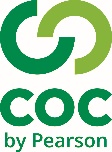 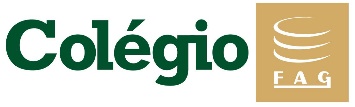 Orientações: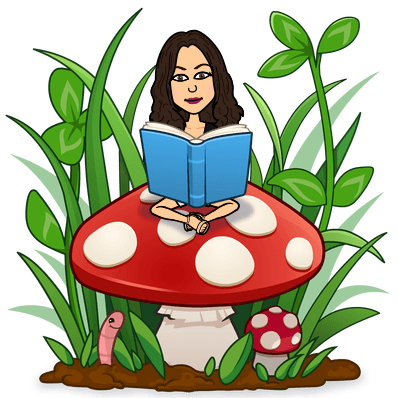 Olá querido aluno (a), a professora preparou algumas atividades para que você possa estar revisando e estudando o conteúdo que já trabalhamos em sala!Utilize um caderno que você tenha em casa (um caderno usado, ou do ano anterior da escola);Se não tiver caderno, poderá estar utilizando de folhas de sulfite;Todo o conteúdo que será disponibilizado terá que ser copiado e resolvido (não precisa ser impresso);Coloque a data referente ao dia da realização da sua atividade. (ex: Cascavel, ___, de março de 2020)._______________________________________________________________1- Vamos assistir um vídeo no youtube para relembrar o conteúdo do grupo 1 p. 146 até 162.O interior do planeta Terra.https://www.youtube.com/watch?v=FhicZhPUAsU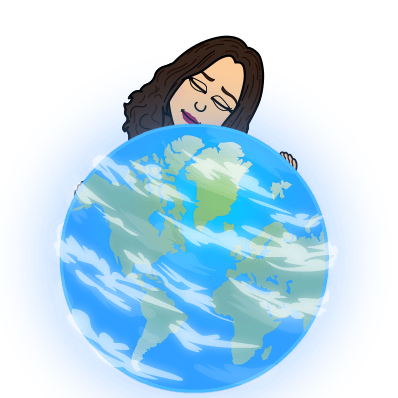 Copie as questões e responda em seu caderno:1) O interior da Terra é dividido em várias camadas. Entre essas diferentes formas que compõem a estrutura interna do nosso planeta, qual(is) dela(s) pode(m) ser considerada(s) sólida(s).a) somente a crosta terrestreb) somente o mantoc) somente o núcleod) a crosta e o núcleo internoe) o manto externo e a crosta2) Os abalos sísmicos que aterrorizam várias sociedades ao longo do planeta devem-se a eventos geológicos que ocorrem:a) exclusivamente na crosta terrestre.b) a partir do meio externo do relevo.c) em toda a estrutura interna da Terra.d) entre a crosta e o manto, tendo consequências sobre a superfície.e) exclusivamente no manto externo.3) Sobre a estrutura interna da Terra, julgue as afirmativas a seguir:I. A crosta terrestre pode ser classificada em continental e oceânica.II. O núcleo externo encontra-se no estado líquido.III. Entre o manto e o núcleo encontra-se a descontinuidade de Mohorovicic.IV. A litosfera abrange o núcleo e a crosta da Terra.V. O manto é a maior das camadas internas do planeta.VI. O manto externo é menos denso e mais pastoso do que o manto interno.Sobre a pertinência das afirmações acima, é válido dizer que:a) Todas estão corretas.b) Apenas I, III e VI estão corretas.c) III e IV estão incorretas.d) I, II, V e VI estão corretas.e) Todas estão incorretas4) A porção sólida da Terra é uma camada mais ou menos rígida, apresentando uma espessura variada. Tal camada é o (a):a) magmab) litosferac) troposferad) criosferaBOM ESTUDO QUERIDA CRIANÇA!!!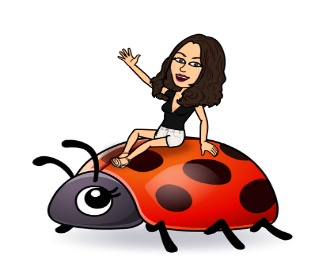 